PROCLAMATION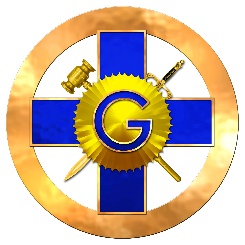 FOR   Bradley  Lincoln  Baker    Eminent Past PriorWHEREAS:  The Supreme Convent General on High has seen fit in his infinite wisdom to call upon Bradley Lincoln Baker to lay down his working tools and become a member of his official family on September 27, 2020; andWHEREAS:  Bradley Lincoln Baker served his Lodge as Worshipful Master, his Chapter as Excellent High Priest, his Council as Thrice Illustrious Master, his Commandery as Eminent Commander and was chosen to be received as a Knight of the York Cross of Honour; andWHEREAS:  Knight Baker served Illinois Priory No. 11 with honor, dignity, and respect for others, and rose to the rank of Eminent Prior; andWHEREAS:  Eminent Past Prior Baker has devoted his efforts and energies very diligently on behalf of the Illinois Priory and the Convent General of the United States of America.NOW, THEREFORE IT IS ORDERED, that this notice be posted on the KYCH-IL website and sent to all members that they receive notice thereof.Earl F. Wys Earl F. Wys, KYGCH                           Eminent Prior,                                       Attest:   Illinois Priory No. 11                      Ronald E. Fullerlove                                    Ronald E. Fullerlove, PP, KYGCH                                                                  Registrar - Illinois Priory No. 11